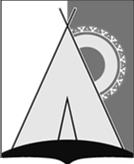 СОВЕТ ДЕПУТАТОВ СЕЛЬСКОГО ПОСЕЛЕНИЯ РУССКИНСКАЯСургутского районаХанты - Мансийского автономного округа – ЮгрыРЕШЕНИЕ«15» сентября 2023года										№ 2 д. РусскинскаяВ соответствии со статьями 15, 16 Регламента Совета депутатов сельского поселения Русскинская, утверждённого решением Совета депутатов сельского поселения Русскинская от 15.11.2016 № 160, Совет депутатов сельского поселения Русскинская решил:1. Образовать постоянные комиссии Совета депутатов сельского поселения Русскинская пятого созыва:1) комиссия по законодательству и вопросам местного значения;2) комиссия по бюджету, налогам и финансам.2. Утвердить количественный и персональный состав постоянной комиссии по законодательству и вопросам местного значения:1) Егоров Максим Анатольевич  –  председатель комиссии;     2) Данилец Андрей Васильевич;3) Чупахин Сергей Николаевич;3. Утвердить количественный и персональный состав постоянной комиссии по бюджету, налога и финансам:1) Якубовская Алена Геннадьевна – председатель комиссии;	2) Прохорова Анастасия Алексеевна,3) Боярских Татьяна АлександровнаГлава сельского поселения Русскинская								    А. Н. СоболевО постоянных комиссиях Совета депутатов сельского поселения Русскинскаяпятого созыва